ПОШАГОВАЯ ПРОЦЕДУРА 

ПРИВЛЕЧЕНИЯ К РАБОТЕ В ВЫХОДНОЙ ИЛИ НЕРАБОЧИЙ ПРАЗДНИЧНЫЙ ДЕНЬ 

(И ПРЕДОСТАВЛЕНИЯ «ОТГУЛА» ЗА ЭТУ РАБОТУ) 

Мы представляем пошаговую процедуру, которая будет действовать в наиболее типичных случаях привлечения к работе в выходные и нерабочие праздничные дни – когда «привлечение работников к работе в выходные и нерабочие праздничные дни производится с их письменного согласия в случае необходимости выполнения заранее непредвиденных работ, от срочного выполнения которых зависит в дальнейшем нормальная работа организации в целом или ее отдельных структурных подразделений, индивидуального предпринимателя». Обращаем Ваше внимание, что ТК РФ выделяет и иные случаи, когда пошаговая процедура будет другой. А именно случаи, когда не требуется письменное согласие работника на привлечение к работе в выходные и нерабочие праздничные дни. Для них будет отсутствовать шаг – получение письменного согласия работника. А также кодекс выделяет случаи, когда требуется учет мнения выборного органа первичной профсоюзной организации для привлечения работника к работе в выходные и нерабочие праздничные дни. Тогда данный шаг добавляется в типичную пошаговую процедуру. См. подробнее ст. 113 ТК РФ. Рекомендуемая пошаговая процедура привлечения к работе в выходной или нерабочий праздничный день и предоставления «отгула» за эту работу может быть следующей. 

1. Когда работодатель принимает решение о необходимости привлечения работника к работе в выходной или нерабочий праздничный день, ему необходимо в первую очередь получить письменное согласие работника на такую работу и одновременно решить вопрос о предоставлении за это «отгула» или соответствующей оплаты. 
У работника берут письменное согласие на работу в выходной или нерабочий праздничный день (можно в форме заявления), в котором работник может указать желаемую дату «отгула».
Заявление о согласии на работу в выходной день. Заявление о согласии на работу в нерабочий праздничный день. Образец оформления заявления о согласии на работу в выходной день.( Образец оформления заявления о согласии на работу в нерабочий праздничный день.) 
Дату «отгула» можно указать и в другом документе – подписать отдельное соглашение между работником и работодателем. 
Еще один вариант: работнику вручают уведомление о необходимости работы в выходной или нерабочий праздничный день, а в данном уведомлении может быть специально предусмотрена графа, реквизит, где работник укажет, согласен он или нет на привлечение к работе в выходной или нерабочий праздничный день, а также укажет, что ему предпочтительней получить за свой труд – двойную зарплату или же «отгул» и одинарную зарплату, укажет желаемую дату «отгула». 
Уведомление о необходимости работы в выходной день. Уведомление о необходимости работы в нерабочий праздничный день. Образец оформления уведомления о необходимости работы в выходной день. Образец оформления уведомления о необходимости работы в нерабочий праздничный день. 
Обратите внимание, что законодатель определяет категории работников, привлечение которых к работе в выходные и нерабочие праздничные дни ограничивается или запрещается (см. Справочную таблицу «Категории работников, привлечение которых в выходные и нерабочие праздничные дни запрещено и ограничено»). 

2. Следом издается письменное распоряжение работодателя о привлечении работника к работе в выходной и (или) нерабочий праздничный день. В этом же распоряжении называют дату «отгула» работника. 
Допускается обратный порядок: сначала издается распоряжение о привлечении к работе в выходной или нерабочий праздничный день, а затем берется письменное согласие работника на данную работу и заявление, в котором указывается желаемая дата «отгула». Тогда, в случае предоставления отгула за работу, следует издать еще один приказ (распоряжение) – о предоставлении «отгула», в котором указать его дату. 
Кстати, если применяется порядок, когда сначала издается распоряжение работодателя, то работник ни в коем случае не утрачивает своего права отказаться от работы в выходной или нерабочий праздничный день. После ознакомления с распоряжением работник может не давать своего письменного согласия работать в выходной или нерабочий праздничный день. 
Обратите внимание, в распоряжении (приказе) будет правильно использовать фразу «день отдыха», а не слово «отгул» (ст. 153 ТК РФ). 

3. Приказы (распоряжения) регистрируются в Журнале регистрации приказов, заявления работника регистрируются в Журнале регистрации заявлений работников. 

4. Работника знакомят под роспись с приказом (распоряжением) о предоставлении дня отдыха (и/или распоряжением о привлечении к работе в выходной либо нерабочий праздничный день). При отказе ознакомиться с приказом об этом составляется акт. 


5. Далее следует работа в выходной или нерабочий праздничный день, что фиксируется в табеле учета рабочего времени (Т-12, Т-13). 
6. Отсутствие работника во время «отгула» не забудьте отразить в табеле учета рабочего времени.______________________________________ 
(наименование работодателя) 

_______________________________________________ 
(кому: фамилия, имя, отчество, должность с указанием структурного подразделения) 

УВЕДОМЛЕНИЕ 
№ _____ 
о необходимости работы в выходной день 

г. _____________ «___» _______________ г 

Уважаемая (ый) ____________________________! 

Сообщаю, что в связи с _________________________________________________________ 
(указываются причины, по которым выйти на работу в выходной день необходимо) 
руководство _______________________________________________________________________ 
(наименование работодателя) 
приняло решение о необходимости привлечения Вас к работе в выходной день – «__»___________ 20___г. 
Оплата работы в выходной день будет произведена в двойном размере в соответствии со ст. 153 Трудового кодекса РФ. 
По Вашему желанию Вам может быть предоставлен другой день отдыха. В этом случае работа в выходной день оплачивается в одинарном размере, а день отдыха оплате не подлежит. 
Свое согласие на работу в выходной день или отказ Вы можете выразить ниже, на данном уведомлении или путем подачи отдельного заявления. 

*Если Вы относитесь к категории работников _____________________________________, 
( инвалиды, женщины, имеющие детей до трех лет или указать др. категорию) 
для которых ст. ______________________ Трудового кодекса РФ предусмотрены особые 
(113, ст. 259, 264) 
гарантии по привлечению к работе в выходные дни, то разъясняем Вам, что Вы имеете право отказаться от работы «___» ____________ 20___г., а также не можете быть привлечены к работе в выходной день, если работа запрещена Вам в соответствии с медицинским заключением, выданным в порядке, установленном федеральными законами и иными нормативными правовыми актами Российской Федерации. 

(наименование должности руководителя или работника кадровой службы) (подпись) (расшифровка подписи) 

С уведомлением ознакомлен. Один экземпляр получил. 
_____________________ работать «___»_____________20___г. 
(согласен или не согласен) 
на условиях _______________________________________________________________________ 
(оплаты работы в выходной день в двойном размере либо 
оплаты работы в выходной день в одинарном размере с предоставлением другого дня отдыха, 
при этом желаемую дату дня отдыха указать) 
Медицинских противопоказаний для работы не имею. 

«_____»_________________ ____ г. 
___________________ /______________________/ 
(подпись) (расшифровка подписи) 

* - это положение можно не указывать в уведомлениях, адресованных работникам, не относящимся к тем категориям работников, для которых предусмотрены особые гарантии по привлечению к работе в выходные дни (ст. 113, 259, 264 Трудового кодекса, положения коллективного договора или трудового договора ).______________________________________ 
(наименование работодателя) 

_______________________________________________ 
(кому: фамилия, имя, отчество, должность с указанием структурного подразделения) 


УВЕДОМЛЕНИЕ 
№ _____ 
о необходимости работы в нерабочий праздничный день 

г. _____________ «___» _______________ г 

Уважаемая (ый) ____________________________! 

Сообщаю, что в связи с _________________________________________________________ 
(указываются причины, по которым выйти на работу в нерабочий праздничный день необходимо) 
руководство _______________________________________________________________________ 
(наименование работодателя) 
приняло решение о необходимости привлечения Вас к работе в нерабочий праздничный день – «__»___________ 20___г. 
Оплата работы в нерабочий праздничный день будет произведена в двойном размере в соответствии со ст. 153 Трудового кодекса РФ. 
По Вашему желанию Вам может быть предоставлен другой день отдыха. В этом случае работа в нерабочий праздничный день оплачивается в одинарном размере, а день отдыха оплате не подлежит. 
Свое согласие на работу в нерабочий праздничный день или отказ Вы можете выразить ниже, на данном уведомлении или путем подачи отдельного заявления. 

*Если Вы относитесь к категории работников _____________________________________, 
( инвалиды, женщины, имеющие детей до трех лет или указать др. категорию) 
для которых ст. ______________________ Трудового кодекса РФ предусмотрены особые 
(113, ст. 259, 264) 
гарантии по привлечению к работе в нерабочие праздничные дни, то разъясняем Вам, что Вы имеете право отказаться от работы «___» ____________ 20___г., а также не можете быть привлечены к работе в нерабочий праздничный день, если работа запрещена Вам в соответствии с медицинским заключением, выданным в порядке, установленном федеральными законами и иными нормативными правовыми актами Российской Федерации. 

(наименование должности руководителя или работника кадровой службы) (подпись) (расшифровка подписи) 
С уведомлением ознакомлен. Один экземпляр получил. 
_____________________ работать «___»_____________20___г. 
(согласен или не согласен) 
на условиях _______________________________________________________________________ 
(оплаты работы в нерабочий праздничный день в двойном размере либо 
оплаты работы в нерабочий праздничный день в одинарном размере с предоставлением другого дня отдыха, 
при этом желаемую дату дня отдыха указать) 
Медицинских противопоказаний для работы не имею. 

«_____»_________________ ____ г. 
___________________ /______________________/ 
(подпись) (расшифровка подписи) 


это положение можно не указывать в уведомлениях, адресованных работникам, не относящимся к тем категориям работников, для которых предусмотрены особые гарантии по привлечению к работе в выходные дни (ст. 113, 259, 264 Трудового кодекса, положения коллективного договора или трудового договора ).КАТЕГОРИИ РАБОТНИКОВ, ПРИВЛЕЧЕНИЕ КОТОРЫХ В ВЫХОДНЫЕ И НЕРАБОЧИЕ ПРАЗДНИЧНЫЕ ДНИ ЗАПРЕЩЕНО И ОГРАНИЧЕНО.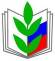 ПРОФСОЮЗ РАБОТНИКОВ НАРОДНОГО ОБРАЗОВАНИЯ И НАУКИ РОССИЙСКОЙ ФЕДЕРАЦИИ(ОБЩЕРОССИЙСКИЙ ПРОФСОЮЗ ОБРАЗОВАНИЯ)КИРОВСКАЯ РАЙОННАЯ ОРГАНИЗАЦИЯПРОФСОЮЗА РАБОТНИКОВ НАРОДНОГО ОБРАЗОВАНИЯ И НАУКИ РФПРОФСОЮЗ РАБОТНИКОВ НАРОДНОГО ОБРАЗОВАНИЯ И НАУКИ РОССИЙСКОЙ ФЕДЕРАЦИИ(ОБЩЕРОССИЙСКИЙ ПРОФСОЮЗ ОБРАЗОВАНИЯ)КИРОВСКАЯ РАЙОННАЯ ОРГАНИЗАЦИЯПРОФСОЮЗА РАБОТНИКОВ НАРОДНОГО ОБРАЗОВАНИЯ И НАУКИ РФПРОФСОЮЗ РАБОТНИКОВ НАРОДНОГО ОБРАЗОВАНИЯ И НАУКИ РОССИЙСКОЙ ФЕДЕРАЦИИ(ОБЩЕРОССИЙСКИЙ ПРОФСОЮЗ ОБРАЗОВАНИЯ)КИРОВСКАЯ РАЙОННАЯ ОРГАНИЗАЦИЯПРОФСОЮЗА РАБОТНИКОВ НАРОДНОГО ОБРАЗОВАНИЯ И НАУКИ РФПРОФСОЮЗ РАБОТНИКОВ НАРОДНОГО ОБРАЗОВАНИЯ И НАУКИ РОССИЙСКОЙ ФЕДЕРАЦИИ(ОБЩЕРОССИЙСКИЙ ПРОФСОЮЗ ОБРАЗОВАНИЯ)КИРОВСКАЯ РАЙОННАЯ ОРГАНИЗАЦИЯПРОФСОЮЗА РАБОТНИКОВ НАРОДНОГО ОБРАЗОВАНИЯ И НАУКИ РФПРОФСОЮЗ РАБОТНИКОВ НАРОДНОГО ОБРАЗОВАНИЯ И НАУКИ РОССИЙСКОЙ ФЕДЕРАЦИИ(ОБЩЕРОССИЙСКИЙ ПРОФСОЮЗ ОБРАЗОВАНИЯ)КИРОВСКАЯ РАЙОННАЯ ОРГАНИЗАЦИЯПРОФСОЮЗА РАБОТНИКОВ НАРОДНОГО ОБРАЗОВАНИЯ И НАУКИ РФКатегории работниковУстановленные законом правила и требованияНомер статьи ТК РФБеременные женщиныЗапрещается привлечение беременных женщин к работе в выходные и нерабочие праздничные дни.Ст. 259 ТК РФЖенщины, имеющие детей в возрасте до 3 летПривлечение к работе в выходные и нерабочие праздничные дни женщин, имеющих детей в возрасте до трех лет, допускаются только с их письменного согласия и при условии, что это не запрещено им в соответствии с медицинским заключением, выданным в порядке, установленном федеральными законами и иными нормативными правовыми актами Российской Федерации. При этом женщины, имеющие детей в возрасте до трех лет, должны быть ознакомлены в письменной форме со своим правом отказаться от привлечения к работе в выходные и нерабочие праздничные дни.Ст. 259, ст. 113 ТК РФМатери и отцы, воспитывающие без супруга (супруги) детей в возрасте до пяти летПривлечение к работе в выходные и нерабочие праздничные дни таких работников допускается только с их письменного согласия и при условии, что это не запрещено им в соответствии с медицинским заключением, выданным в порядке, установленном федеральными законами и иными нормативными правовыми актами Российской Федерации. При этом данные работники должны быть ознакомлены в письменной форме со своим правом отказаться от привлечения к работе в выходные и нерабочие праздничные дни.Ст. 259, ст. 264 ТК РФРаботники, имеющие детей-инвалидовПривлечение к работе в выходные и нерабочие праздничные дни таких работников допускается только с их письменного согласия и при условии, что это не запрещено им в соответствии с медицинским заключением, выданным в порядке, установленном федеральными законами и иными нормативными правовыми актами Российской Федерации. При этом данные работники должны быть ознакомлены в письменной форме со своим правом отказаться от привлечения к работе в выходные и нерабочие праздничные дни.Ст. 259 ТК РФРаботники, осуществляющие уход за больными членами их семей в соответствии с медицинским заключениемПривлечение к работе в выходные и нерабочие праздничные дни таких работников допускается только с их письменного согласия и при условии, что это не запрещено им в соответствии с медицинским заключением, выданным в порядке, установленном федеральными законами и иными нормативными правовыми актами Российской Федерации. При этом данные работники должны быть ознакомлены в письменной форме со своим правом отказаться от привлечения к работе в выходные и нерабочие праздничные дни.Ст. 259 ТК РФОпекуны (попечители) несовершеннолетнихПривлечение к работе в выходные и нерабочие праздничные дни таких работников допускается только с их письменного согласия и при условии, что это не запрещено им в соответствии с медицинским заключением, выданным в порядке, установленном федеральными законами и иными нормативными правовыми актами Российской Федерации. При этом данные работники должны быть ознакомлены в письменной форме со своим правом отказаться от привлечения к работе в выходные и нерабочие праздничные дни.Ст. 264 ТК РФИнвалидыПривлечение к работе в выходные и нерабочие праздничные дни инвалидов допускается только при условии, если это не запрещено им по состоянию здоровья в соответствии с медицинским заключением, выданным в порядке, установленном федеральными законами и иными нормативными правовыми актами Российской Федерации. При этом инвалиды должны быть под роспись ознакомлены со своим правом отказаться от работы в выходной или нерабочий праздничный день.Ст.113 ТК РФНесовершеннолетние работникиЗапрещаются привлечение к работе в выходные и нерабочие праздничные дни работников в возрасте до восемнадцати лет (за исключением творческих работников средств массовой информации, организаций кинематографии, теле- и видеосъемочных коллективов, театров, театральных и концертных организаций, цирков и иных лиц, участвующих в создании и (или) исполнении (экспонировании) произведений, профессиональных спортсменов в соответствии с перечнями работ, профессий, должностей этих работников, утверждаемыми Правительством Российской Федерации с учетом мнения Российской трехсторонней комиссии по регулированию социально-трудовых отношений).Ст. 268 ТК РФРаботники, заключившие трудовой договор на срок до 2 месяцевРаботники, заключившие трудовой договор на срок до двух месяцев, могут быть в пределах этого срока привлечены с их письменного согласия к работе в выходные и нерабочие праздничные дни.Ст. 290 ТК РФТворческие работники средств массовой информации, организаций кинематографии, теле- и видеосъемочных коллективов, театров, театральных и концертных организаций, цирков и иных лиц, участвующих в создании и (или) исполнении (экспонировании) произведений, профессиональные спортсмены в соответствии с перечнями работ, профессий, должностей этих работников, утверждаемыми Правительством Российской Федерации с учетом мнения Российской трехсторонней комиссии по регулированию социально-трудовых отношенийПривлечение к работе в выходные и нерабочие праздничные дни творческих работников средств массовой информации, организаций кинематографии, теле- и видеосъемочных коллективов, театров, театральных и концертных организаций, цирков и иных лиц, участвующих в создании и (или) исполнении (экспонировании) произведений, профессиональных спортсменов в соответствии с перечнями работ, профессий, должностей этих работников, утверждаемыми Правительством Российской Федерации с учетом мнения Российской трехсторонней комиссии по регулированию социально-трудовых отношений, допускается в порядке, устанавливаемом коллективным договором, локальным нормативным актом, трудовым договором.Ст. 113, ст. 351 ТК РФ